Materská škola Bernolákova 252, Námestovo                Školský vzdelávací program 	 „ZÁHRADA PLNÁ KVETOV“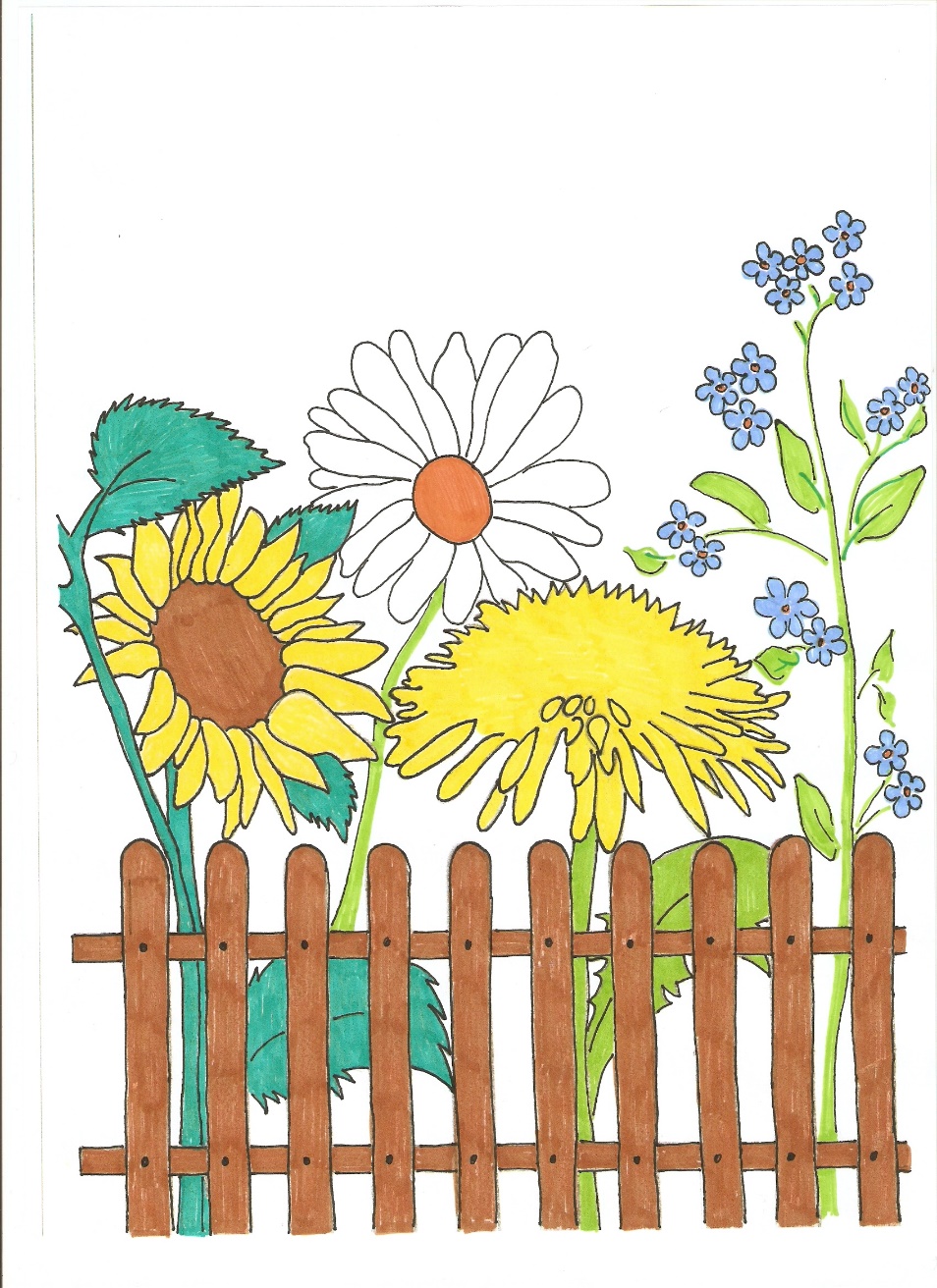 ObsahZákladné údaje o školeVymedzenie vlastných cieľov a poslania výchovy a vzdelávania Stupeň vzdelania, ktorý sa dosiahne absolvovaním školského vzdelávacieho programuVlastné zameranie školy Dĺžka dochádzky a formy výchovy a vzdelávania Učebné osnovy Vyučovací jazyk Spôsob a podmienky ukončovania výchovy a vzdelávania a vydávanie dokladu o získanom vzdelaní Personálne zabezpečenie Materiálno-technické a priestorové podmienky Podmienky na zaistenie bezpečnosti a ochrany zdravia pri výchove a vzdelávaní Vnútorný systém kontroly a hodnotenia detí a zamestnancov školy Požiadavky na kontinuálne vzdelávanie pedagogických a odborných zamestnancovZÁKLADNÉ ÚDAJE O ŠKOLEŠkolský vzdelávací program schválený v pedagogickej rade: 28.8.2019Školský vzdelávací program prerokovaný v rade školy: 13.8.2019Platnosť dokumentu : od 01.09.2019 do 30.06.20232. VYMEDZENIE VLASTNÝCH CIEĽOV A POSLANIA VÝCHOVYA VZDELÁVANIAMaterská škola podporuje osobnostný rozvoj detí v oblasti sociálno-emocionálnej, intelektuálnej, telesnej, morálnej, estetickej, rozvíja schopnosti a zručnosti, utvára predpoklady na ďalšie vzdelávanie. Pripravuje na život v spoločnosti v súlade s individuálnymi a vekovými osobitosťami detí.Naším poslaním  je vytvoriť materskú školu rodinného typu s úzkymi väzbami na rodičov. Chceme umožniť deťom prežiť aktívne a šťastné detstvo tým, že im vytvoríme pohodové a priateľské prostredie bez zbytočného stresu, kde sa budú cítiť dobre, kde bude vždy dobrá priateľská nálada a pochopenie. Budeme sa usilovať o rozvoj samostatných a sebavedomých detí cestou prirodzenej výchovy. Chceme položiť základy celoživotného vzdelávania všetkým deťom podľa ich možností , záujmu a potrieb, učiť ich zdravému životnému štýlu a ochrane prírody a prostredia v ktorom žijú.Vlastné ciele a poslanie výchovy a vzdelávania v našej materskej škole sme si stanovili v súlade so všeobecnými cieľmi ustanovenými v Štátnom vzdelávacom programe pre predprimárne vzdelávanie v materských školách s cieľmi výchovy a vzdelávania ustanovenými v školskom zákone, s cieľmi stanovenými v koncepčnom zámere rozvoja materskej školy, s potrebami a záujmami detí, zákonných zástupcov a pedagogických zamestnancov a vlastným zameraním školy.CIELE:Rozvíjať environmentálne cítenie, viesť deti k ochrane zdravia, rozvíjať návyky súvisiace so zdravým životným štýlom, podporovať osobnosť a záujmy každého dieťaťaPodporovať a rozvíjať potenciál dieťaťa, viesť dieťa k samostatnosti, budovať jeho sebaistotu a pomáhať mu komunikovať.Rozvíjať schopnosti dieťaťa pozorovať, orientovať sa v dopravnom prostredí materskej školy.Utvárať a rozvíjať národné povedomie detí prostredníctvom ľudovej slovesnosti, obohacovať výchovu a vzdelávanie o regionálne prvky. Edukačným pôsobením na dieťa napomáhať vyváženému rozvíjaniu všetkých stránok školskej spôsobilosti. Depistáž predškolákov s posúdením školskej zrelosti / zabezpečuje Centrum pedagogicko – psychologického poradenstva a prevencie – CPPPaP so súhlasom rodičov/Logopedická terapia – uskutočňuje sa v priestoroch MŠ 2x mesačne na základe logopedickej depistáže a súhlasu rodičov s cieľom odstrániť alebo aspoň zmierniť narušenie komunikačnej schopnosti u detí  a eliminovať edukačné nedostatky, ktoré z nej vyplývajú Tematické stretnutia s odborníkmi / stomatológ, psychológ, oftalmológ/Organizovať krúžky s cieľom integrovane rozvíjať všetky vzdelávacie oblasti rozvoja osobnosti dieťaťa a so zameraním sa na individuálny prístup k dieťaťu. Ciele realizácie krúžkovej činnosti:utvárať u detí návyk zmysluplne využívať voľný časkultivovať a celostne rozvíjať osobnosť dieťaťarozvíjať u detí špecifické kompetencie, na ktoré majú predpokladyviesť deti ku kooperácií, spoluprácirozvíjať u detí potrebu aktívneho sebarozvoja, sebaregulácie a sebareflexieKrúžková činnosť v MŠ sa organizuje v popoludňajších hodinách od 13:00 hod. do 14:00 hod.  na základe informovaného súhlasu zákonného zástupcu.Krúžková činnosť je organizovaná v priestoroch MŠ od 1. 10.  do 30.5. v danom roku.Personálne zabezpečenie- pedagogickí zamestnanci Centra voľného času „Maják“ v Námestove.Materiálno- technické zabezpečenie – Centrum voľného času „Maják“ v Námestove.Krúžky:1. Šikulkovia	- rozvoj tvorivosti		2. Angličtina hrou- oboznámiť sa s cudzím jazykom3.Z rozprávky do rozprávky- dramatická výchova3. STUPEŇ VZDELANIA, KTORÝ SA DOSIAHNE ABSOLVOVANÍMŠKOLSKÉHO VZDELÁVACIEHO PROGRAMUPredprimárne vzdelanie získa dieťa absolvovaním posledného ročníka vzdelávacieho programu odboru vzdelávania v materskej škole. Predprimárne vzdelávanie ukončuje dieťa spravidla v školskom roku, v ktorom do 31. augusta dosiahne šiesty rok veku a dosiahne školskú spôsobilosť. Predprimárne vzdelávanie môže dieťa ukončiť aj vtedy, ak nedovŕšilo šiesty rok veku, ale podľa vyjadrenia príslušného školského zariadenia výchovného poradenstva a prevencie a všeobecného lekára pre deti a dorast môže plniť povinnú školskú dochádzku (predčasné zaškolenie dieťaťa na žiadosť rodičov). Dokladom o získanom stupni vzdelania je Osvedčenie o absolvovaní predprimárneho vzdelávania, ktoré vydáva materská škola na vlastnú žiadosť zákonného zástupcu.4. VLASTNÉ ZAMERANIE ŠKOLYMaterská škola sa nachádza v peknom prostredí vhodnom na pozorovanie, pohybové aktivity, sledovanie prírodných javov, drobných živočíchov a rastlín. Vhodné  podmienky nám umožňujú obohacovať výchovu a vzdelávanie o environmentálne cítenie. Zameriavame  sa na oblasť ekológie a environmentálnej výchovy: Chrániť príroduZber a triedenie odpadového materiáluViesť deti k práci v záhrade, starostlivosť o rastliny, k zdravému životnému štýlu.Zaoberať sa témami prírody a životného prostrediaPrebúdzať a ďalej rozvíjať emocionálny vzťah k prírode, naučiť sa ju vnímaťRozvíjať evnvironmentálne cítenie prostredníctvom ekologických aktivítNa elementárnej úrovni rozvíjať u detí vedomosti a pripravenosť ekologicky
myslieť a konať, schopnosť šetrne zaobchádzať s prírodou a jej zdrojmiVyužívať alternatívne možnosti práce (napr. terénne práce, pokusy, experimenty)Zámerom výchovného pôsobenia, filozofiou našej školy a prostredníctvom projektov/ Školské projekty - strana 10- 14/ je vytvoriť materskú školu otvorenú verejnosti s úzkou spoluprácou rodičov a inštitúcií, ktoré sa podieľajú na výchove a vzdelávaní. Chceme umožniť deťom prežiť aktívne a šťastné detstvo tým, že im vytvoríme príjemné a priateľské prostredie, kde sa budú cítiť dobre, kde budú priateľské vzťahy, pochopenie a láska.5. DĹŽKA DOCHÁDZKY A FORMY VÝCHOVY A VZDELÁVANIAMaterská škola poskytuje deťom predprimárne vzdelávanie v čase od 6:00 do 16:15  hodiny na základe potrieb a požiadaviek zákonných zástupcov a súhlasného stanoviska zriaďovateľa. Dĺžka štúdia je niekoľkoročná, podľa požiadaviek zákonných zástupcov dieťaťa a kapacitných podmienok školy.Predprimárne vzdelávanie sa uskutočňuje formou:a) celodenného niekoľkoročného predškolského vzdelávania,b) poldenného zaškolenia v rozsahu štyroch až päť hodín denne v dopoludňajšom čase6. UČEBNÉ OSNOVYV zmysle § 9 ods. 5) a 6) školského zákona sú učebnými osnovami ŠkVP ZÁHRADA PLNÁ KVETOV vzdelávacie štandardy Štátneho vzdelávacieho programu pre predprimárne vzdelávanie v materských školách (2015). Je dostupný na webovom sídle Ministerstva školstva vedy, výskumu a športu SR. (Bližšie pozri: http://www.minedu.sk/data/att/7828.pdf).VÝCHODISKÁ PLÁNOVANIA VÝCHOVNO-VZDELÁVACEJ ČINNOSTIPlánovanie výchovno-vzdelávacej činnosti vychádza z vlastných cieľov, poslania a zamerania MŠ, z analýzy výchovno-vzdelávacej činnosti za predchádzajúce obdobie, projektov prebiehajúcich v MŠ a z rozhodnutia pedagogickej rady.Výchovno-vzdelávacia činnosť je plánovaná týždenne vzhľadom na špecifiká práce v materskej škole s celodennou výchovou a vzdelávaním, kedy predprimárne vzdelávanie zabezpečujú striedavo na zmeny dve učiteľky. Plán výchovno-vzdelávacej činnosti chápaný ako súčasť prípravy na výchovno-vzdelávaciu činnosť, ktorého forma a spôsob vedenia sú schválené pedagogickou radou.Východiskami plánovania je 10 tematických celkov. Tvorili sme ich podľa mesiacov s prihliadnutím na ročné obdobia a na rôzne sviatky či spoločenské udalosti. Každý celok obsahuje 3-5 tém podľa pracovných týždňov v danom mesiaci. Všetky výkonové štandardy zo štátneho vzdelávacieho programu , ktoré ma dieťa splniť po ukončení predprimárneho vzdelávania sú súčasťou nášho vzdelávacieho programu. Učebné osnovy sú spoločné pre všetkých pedagogických zamestnancov. Pridržiavajú sa spravidla vekového zloženia v danej triede a rozvojových  osobitostí detí. Výchovno-vzdelávaciu činnosť  máme naplánovanú týždenne. V prípade, že sa v mesiaci vyskytnú voľné dni (dni pracovného voľna), ako aj školské jarné, jesenné a zimné prázdniny (kedy sa výchovno-vzdelávacia činnosť kvôli zlučovaniu tried plánuje a realizuje formou voľných hier detí), zaradený počet vzdelávacích oblastí na časový úsek jedného mesiaca sa skracuje. Plánovanie vzdelávacích oblastí v rámci popoludňajších cielených vzdelávacích aktivít je plne v kompetencii učiteliek konkrétnych tried v súlade s témou týždňa.Súčasťou plánovania je zohľadnenie vymedzených tém, ktoré sú interným materiálom materskej školy. Voľba konkrétnej témy a dĺžka jej časového úseku je na uvážení a dohode učiteliek danej triedy. Témy predstavujú ucelenú opornú konštrukciu pre štruktúrovanie konkrétneho obsahu vzdelávania, ale zohľadňujú i zmysluplný situačný kontext aktivít s deťmi v rámci určitého obdobia, ako i tradíciu a podmienky našej materskej školy. Jednotlivé témy je možné podľa potreby učiteliek danej triedy zlúčiť, prípadne akokoľvek zmeniť ich poradie z dôvodu materiálno-technického zabezpečenia plánovaných aktivít v triedach. Pri realizácii projektov a centrálnych aktivít materskej školy je potrebná spolupráca medzi všetkými učiteľkami, ale i vedením materskej školy. Učiteľka plánuje systematickým spôsobom od menej náročných požiadaviek na dieťa k náročnejším a rešpektuje metodické postupy špecifické pre jednotlivé vzdelávacie oblasti. Výkonové štandardy môžu v rámci plánovaných aktivít deliť, ale i integrovať do logických celkov podľa vlastného uváženia zohľadňujúc rozvojové možnosti detí v konkrétnej triede.Na základe hlbšieho poznania charakteristiky jednotlivých vzdelávacích oblastí, ako aj poznania vzdelávacích štandardov, si učiteľka samostatne volí vhodné metódy, stratégie, formy a prostriedky pre svoju plánovanú výchovno-vzdelávaciu činnosť. Ich výber a uplatňovanie je právom každého pedagogického zamestnanca.V čase  letných prázdnin sa výchovno-vzdelávacia činnosť plánuje a realizuje formou voľných hier detí podľa plánu letnej činnosti.  Pri plánovaní výchovno-vzdelávacej činnosti učiteľky dôsledne uplatňujú princípy inkluzívneho vzdelávania - prispôsobenie vzdelávacieho prostredia deťom a ich potrebám. Inkluzívne vzdelávanie  vychádza z predpokladu, že každé dieťa je jedinečné, má svoje silné aj slabšie stránky, teda aj jedinečné vzdelávacie potreby. Rôznorodosť detí v triede a v škole je vnímaná ako niečo prirodzené a normálne. Cieľom inklúzie je pomôcť všetkým deťom naplniť svoj potenciál a dosiahnuť osobné maximum v prirodzenej skupine svojich rovesníkov. V prípade inkluzívneho vzdelávania, môžeme hovoriť o posune od „začleňovania detí so znevýhodnením" k snahe vytvárať „školy pre všetkých".Do plánovania sa premieta profilácia MŠ ako aj realizácia projektov a súťaží, do ktorých je MŠ zapojená.7. VYUČOVACÍ JAZYKVyučovacím jazykom, v ktorom sa realizuje predprimárne vzdelávanie v našej materskej škole, je štátny jazyk na území Slovenskej republiky – slovenský jazyk.8. SPÔSOB, PODMIENKY UKONČOVANIA VÝCHOVY A VZDELÁVANIA A VYDÁVANIE DOKLADU O ZÍSKANOM VZDELANÍPredprimárne vzdelanie získa dieťa absolvovaním posledného ročníka vzdelávacieho programu odboru vzdelávania v materskej škole. Predprimárne vzdelávanie ukončuje dieťa spravidla v školskom roku, v ktorom do 31.augusta dosiahne šiesty rok veku a dosiahne školskú spôsobilosť. Predškolské vzdelávanie môže dieťa ukončiť aj vtedy, ak nedovŕšilo šiesty rok veku, ale podľa vyjadrení príslušného školského zariadenia výchovného poradenstva a prevencie a všeobecného lekára pre deti a dorast môže plniť povinnú školskú dochádzku (predčasné zaškolenie dieťaťa na žiadosť rodičov). Dokladom o získanom stupni vzdelania je osvedčenie o absolvovaní predprimárneho vzdelávania. Učiteľky spolu s rodičmi deťom na rozlúčku pripravia výnimočný deň spojený so  slávnosťou. Slávnostná rozlúčka predškolákov  je spojená s programom, fotoprezentáciou a odovzdávaním osvedčenia  alebo spomienkovým listom a drobnými darčekmi.. Na rozlúčke sa spravidla zúčastňujú aj rodičia detí. Deťom, o ktorých materská škola vie, že budú mať odložené plnenie povinnej školskej dochádzky a budú navštevovať materskú školu aj v nasledujúcom školskom roku, sa osvedčenie o absolvovaní predprimárneho vzdelávania nevydáva.9. PERSONÁLNE ZABEZPEČENIEVýchovno-vzdelávaciu činnosť v materskej škole vykonáva 8 učiteľov predprimárneho vzdelávania (vrátane riaditeľky), ktorí spĺňajú: podmienky odbornej a pedagogickej spôsobilosti v súlade s platnou legislatívou, v každodennej pedagogickej práci preukazujú odborné a pedagogickopsychologické spôsobilosti,  sú schopní profesijného a osobnostného rozvoja,  ako súčasť kolektívu sú schopní vzájomnej efektívnej a ľudsky podporujúcej komunikácie a spolupráce.Vedúci pedagogickí zamestnanci:  vytvárajú predpoklady pre fungujúce, motivujúce a spolupracujúce spoločenstvo v škole s náročnou profesionálnou klímou a podporujúcim prostredím,  starajú sa o svoj odborný a osobnostný rast, ako aj všetkých členov kolektívu a vytvárajú preň podmienky.Kvalifikovanosť učiteliek je 100%-ná. Jedna učiteľka má ukončené vysokoškolské vzdelanie 1. stupňa , ostatní majú úplné stredné odborné vzdelanie v požadovanom odbore. Dvaja pedagogickí zamestnanci majú 1. atestáciu. Riaditeľka má pravidelne dopĺňané inovačné funkčné vzdelávanie.10. MATERIÁLNO-TECHNICKÉ A PRIESTOROVÉ PODMIENKYMaterská škola je 4-triedna a je umiestnená v 2 účelových budovách. V každej budove sú na prízemí 2 šatne pre 2 triedy- jedna trieda je na prízemí a druhá na poschodí. Pri každej triede je  spálňa,  kuchynka a jedáleň v ktorej sa deti stravujú,  sociálne  zariadenia,   účelové  priestory pre personál, kabinet.Súčasťou MŠ je hospodárska budova, v ktorej sa nachádzajú sklady, kuchyňa, práčovňa, priestory na krúžkovú činnosť a kancelária riaditeľky MŠ. Každá budova má samostatný vchod a sú prepojené krytou terasou.Prostredie MŠ vytvára podmienky pre celkovú pohodu dieťaťa. Pozitívne ovplyvňuje osobnosť dieťaťa uspokojuje jeho psychické, citové a telesné potreby. Je útulné, príjemné a harmonické. Deti sa spoločne so zamestnancami starajú o poriadok a jeho estetickú úpravu. Súčasťou materiálno-technického vybavenia je školská knižnica, učebné pomôcky, telovýchovné náradie a náčinie, hudobné nástroje, didaktická a audiovizuálna technika, výpočtová technika.Podmienkou kvalitného plnenia školského vzdelávacieho programu je dostatočné vybavenie spotrebným materiálom na výtvarné, grafomotorické, pracovné činnosti.Základným nábytkom pre deti sú  stoly a stoličky. Stolíky sú umiestnené vo svetlej časti miestnosti so správnym dopadom svetla.Zariadenie je jednoduché, prispôsobené počtu detí, je bezpečné a rozvíja estetické cítenie detí.Ležadlá sú dostatočne pevné a stabilné, dobre tepelne izolované.Exteriér materskej školy tvorí detské ihrisko, záhrada, spevnené plochy. Zariadením ihriska sú: preliezačky, hojdačky, pieskoviská. Oplotenie záhrady je nevyhnutné z bezpečnostných a hygienických dôvodov.Zariadenie, ktoré je v záhrade stabilne nainštalované, je pevné a odolné voči mechanickým zásahom a poveternostným vplyvom.Záhrada je neoddeliteľnou súčasťou edukačného prostredia materskej školy. Slúži na realizáciu rôznych organizačných foriem: pobyt vonku, cielené vzdelávacie aktivity, pohybové aktivity, hrové činnosti, priestor pre zdolávanie prírodných aj umelých prekážok, priestor pre spontánne a riadené hry, pre oddych a relaxáciu – lavičky, tienisté miesta pod stromami. Estetiku školského dvora dotvára výsadba ihličnatých a listnatých stromov v celom priestore školského dvora a aj kvetinové hriadky. Deti tu majú možnosť využívať preliezky, šmýkalky, rôzne sezónne hračky a pomôcky do piesku, prípadne do snehu.V  roku 2010 budovy MŠ prešli rekonštrukciou a v roku 2013 sa zrekonštruovala hospodárska budova, v rokoch 2017-2018 boli zrekonštruované sociálne zariadenia, kuchynky, prebehla výmena radiátorov.11. PODMIENKY NA ZAISTENIE BEZPEČNOSTI A OCHRANY ZDRAVIA PRI VÝCHOVE A VZDELÁVANÍProblematika zaistenia bezpečnosti a ochrany zdravia pri výchove a vzdelávaní je podrobne rozpracovaná v školskom a prevádzkovom poriadku materskej školy.12. VNÚTORNÝ SYSTÉM KONTROLY A HODNOTENIA DETÍ A ZAMESTNANCOV ŠKOLY Vnútorný systém kontroly a hodnotenia detí a vnútorný systém hodnotenia zamestnancov školy je podrobne rozpracovaný v ročnom pláne vnútornej kontroly školy.Cieľom hodnotenia  práce školy je, aby deti, rodičia, učitelia aj verejnosť získali informácie o kvalite práce školy ,aká je úroveň výchovno-vzdelávacích výsledkov , úroveň vedomostí a spôsobilosti detí.Hodnotenie uskutočňujeme formou pedagogickej diagnostiky. Zahŕňa procesy a aktivity, ktoré napomáhajú získať o dieťati komplexné poznatky. Každé dieťa má portfólio svojich prác a výrobkov, ktoré je súčasťou diagnostického procesu. Písomnú diagnostiku detí vykonávajú učiteľky tri – krát v roku v diagnostických hárkoch a na základe toho spracujú polročne hodnotenie výchovno – vzdelávacích výsledkov. Pri hodnotení detí úzko spolupracujeme s CPPPaP v odbornom poradenstve  a pripravenosti na vstup do prvého ročníka ZŠ. Každoročne prebieha testovanie školskej zrelosti.Vnútorná školská kontrola je zameraná na všetkých zamestnancov školy a prevádza sa podľa plánov vnútroškolskej kontroly a hospitačnej činnosti. Prostredníctvom autoevalvácie  sa hodnotia 2x ročne výchovno-vzdelávacie výsledky detí a priebeh výchovno-vzdelávacej činnosti. Na pravidelných pedagogických poradách vyhodnocujeme plnenie úloh z plánu práce a plánov spolupráce s inými inštitúciami, taktiež výsledky z hospitačnej a vnútroškolskej činnosti. Výsledky za školský rok zverejňujeme v správe o výchovno-vzdelávacej činnosti, ktorá sa prerokuje v pedagogickej rade, rade školy a v mestskom zastupiteľstve.13. POŽIADAVKY NA KONTINUÁLNE VZDELÁVANIE PEDAGOGICKÝCH A ODBORNÝCH ZAMESTNANCOVProblematika kontinuálneho vzdelávania pedagogických zamestnancov je podrobne rozpracovaná v ročnom pláne kontinuálneho vzdelávania pedagogických zamestnancov.ŠKOLSKÉ PROJEKTYĽudové tradície    Cieľom projektu je primeranou formou priblížiť ľudové tradície slovenského národa. Pre deti sú ľudové tradície podnetom na pozorovanie prírody, oboznamovanie sa so spoločenským prostredím a životom. Tiež na rozvíjanie detskej tvorivosti, zručnosti, láske k domovu, materinskému jazyku, rozvoj fantázie a obrazotvornosti. 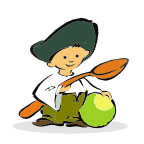 Evička nám ochorelaDeťom sú sprostredkované základné informácie o tom, čo je zdravie, ako sa starať o svoje zdravie, ale hlavne sa naučia, ako predchádzať úrazom a iným poškodeniam zdravia, poskytnúť prvú pomoc.             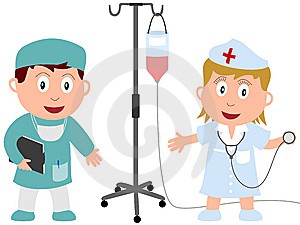 Adamko hravo zdravo                     Cieľom projektu  je skvalitnenie života detí a rodiny kreatívnym akceptovaním zásad podpory a rozvoja zdravia , v prepojení so zásadami výchovy proporcionálnej a environmentálnej výchovy a vzdelávania.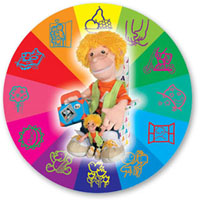 Právo na detský úsmev     Deti sú budúcnosť ľudstva - však aj najzraniteľnejšou skupinou, ktorá vzhľadom na vek nie je schopná uplatňovať svoje práva. Preto potrebuje osobitnú ochranu a pomoc. Jednou z možností je výchova a vzdelávanie detí k ich právam a právam iných, k empatii, tolerancii a zodpovednosti od útleho detstva. 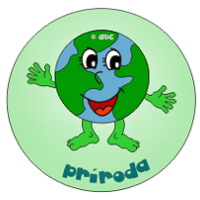  Bezpečko na ceste   Cieľom projektu je utvárať  u detí poznatky o bezpečnom a etickom správaní sa na komunikáciách a praktických situáciách uplatňovať zásady bezpečného správania sa v cestnej premávke.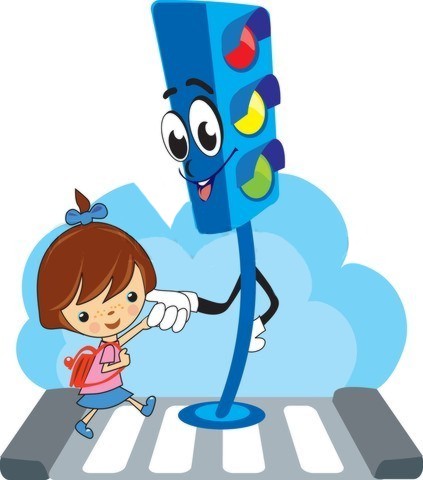 Zdravý životný štýl    Materská škola v oblasti vývinu súvisiaceho s výživou má napomáhať zdravému telesnému rastu, rozvíjať schopnosti a osobnosť dieťaťa. Tento proces rozvíjame  podpornými aktivitami: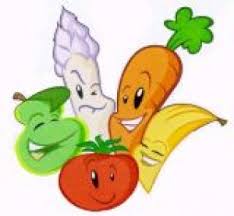 ​Svetový deň výživyDeň mliekaPitný režimŠportové dni a súťaže, okresná olympiádaVychádzky spojené s environmentálnou výchovouOtužovanie prostredníctvom pobytu vonkuPríležitostná nástenky a výstavkyBesedy k zdravej výživeStomatologický plánProgram prevencia obezityProgram duševného zdraviaProgram školské ovocie Strom života - Stromáčik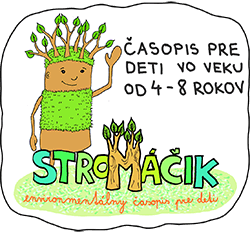 Strom života je environmentálna, mimovládna, dobrovoľná a nezisková organizácia. Pozornosť venuje aj témam zameraným na osobnostný rozvoj detí a mládeže, predovšetkým na rozvoj tvorivosti, komunikačných a prezentačných zručností ako aj projektové riadenie. V rámci komunikačných zručností sa zameriava na argumentáciu prostredníctvom exaktne overených faktov, nenásilne obhajovanie vlastného názoru a rešpektovanie názorov iných. Strom života podporuje aj umelecké aktivity mladých ľudí.  Dajme spolu gól Slovenský futbalový zväz ako národný športový zväz zodpovedný za rozvoj mládežníckeho futbalu na Slovensku realizuje projekt DAJME SPOLU GÓL , ktorého hlavnou úlohou je spoluorganizovať futbal u detí v MŠ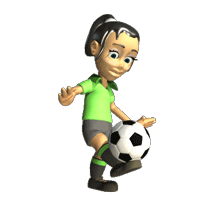 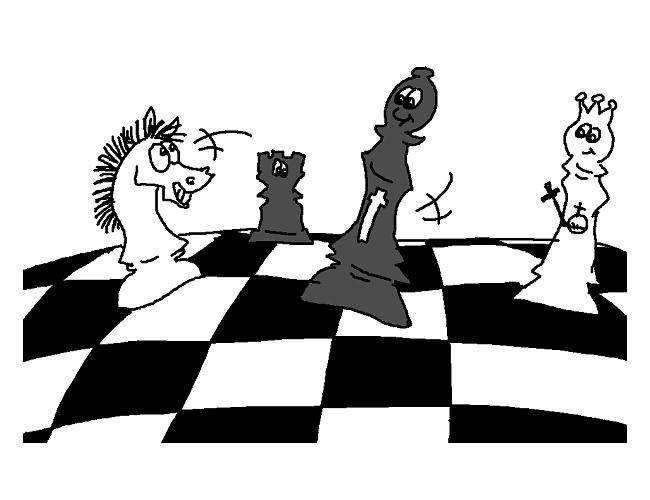 ŠACH  NA  ŠKOLÁCHV školskom roku 2018/2019 sa naši predškoláci zapojili do projektu „Šach na školách“, ktorý realizuje Slovenský šachový zväz.Šach zvyšuje inteligenciu detí a prospieva im v nasledujúcich oblastiach: 

Pozornosť - deti sa učia chápať výhody pozorného sledovania a koncentrácie. Ak nedokážu sledovať, čo sa deje, nemôžu vhodne reagovať bez ohľadu na to, aké sú múdre. 

Predstavivosť - Deti sú nútené si predstaviť rôzne akcie v rôznom poradí, pred tým ako sa udejú. Túto vlastnosť rozvíjame u detí tým, že ich učíme si predstavovať budúce ťahy bez toho aby ťahali figúrkami. 

Predvídanie - Deti sa učia najprv myslieť, potom konať. Po čase šach pomôže rozvinúť trpezlivosť a myslenie ako také. 

Porovnávanie možností - Deti sa učia, že nemusia spraviť hneď prvú vec, čo ich napadne. Učia sa zvažovať rôzne možnosti a ich pre a proti. Rozhodovací proces je lepší, ak je podložený logikou. 

Abstraktné myslenie - Deti sa učia odpútať od detailov a rôzne témy či koncepty použiť v rôznych ale súvisiacich situáciách. 

Plánovanie - Deti sa učia si stanovovať ciele a určovať si konkrétne kroky vedúce k nim. Veľmi dôležité je, že sa učia v prípade potreby prehodnotiť svoje ciele, či plány na základe zmeny situácie. 

Súčasné zvažovanie rôznych možností - Deti sa učia neupínať len na jeden možný plán. Paralelne zvažujú rôzne možnosti. Názov školy:			    Materská školaAdresa: 	Bernolákova 252, 029 01 NámestovoRiaditeľka materskej školy:Iveta MadleňákováDruh školy:	štátna materská školaForma vzdelávania:	dennáVyučujúci jazyk:slovenskýStupeň vzdelania:predprimárneDĺžka štúdia: 	3-4 roky -absolvovaním posledného ročníka vzdelávacieho programu odboru vzdelávania  v materskej škole		    		    Kontakty:Telefón:    043/ 552 22 38 e-mail: bernolakova.skolka@gmail.comwww.msbernolakova.weblahko.skZriaďovateľ:Mesto NámestovoAdresa:Cyrila a Metoda 329/6, 029 01 NámestovoKontakty: 		043/550 47 11skolstvo@namestovo.skMESIACOBSAHOVÉ CELKYTÉMYSEPTEMBERMôj domovMoja MŠMoja rodinaNaše mestoNaša krajinaOKTÓBERFarebná jeseňPozor červenáFarby jeseneOvocieZeleninaPočasieNOVEMBERĽudiaĽudské teloZdravý škôlkar ProfesieVeci okolo násDECEMBERČas radostiMikulášVôňa medovníkovVianoceJANUÁRNový rokZimné radovánkyČasové vzťahyMy sa chrípky nebojíme FEBRUÁRZima ešte neodišlaZvieratká v zimeVtáky v zimeFašiangyNeživá prírodaMARECDivadlo v MŠMoja najmilšia knihaRozprávkový týždeňS deťmi pre deti Komunikačné médiaAPRÍLJar je tuJarné prebúdzanieVeľkonočné sviatkyDomáce zvieratáStromy v leseMÁJPrírodaKvety pre mamičkuRastliny v záhradeŽivot pri vodeHmyzJÚNPrichádza letoDeti a svetVesmír očami detíExotické zvieratáLetné športy